Etkinlik Bilgi RaporuRaporlamayı yapanBurcu Yılmaz – Yönetim Kurulu BaşkanıEtkinlik Görüşme/ZiyaretEtkinlik türü / şekliTek seferlikEtkinlik yeriBakanlıkTarih/süre20.01.2021Düzenleyenler 
Destek verenlerYönetim Kurulu Etkinliğin amacıTemsil – Kamu STK iletişim işbirliği fırsatları oluşturma KatılımcılarDaire Başkanımız Volkan Hasan Kaya – Daire Başkanımız Ramazan Barın - Burcu Yılmaz – Abdullah Birol – Beytullah Çiçek - Serhat Kağan Şahin – Mehmet KayaEtkinlik özetiKurumsal temsil, bilgi alışverişi, iletişim, işbirliği ve noktaları görüşüldüFotoğraf ve ekler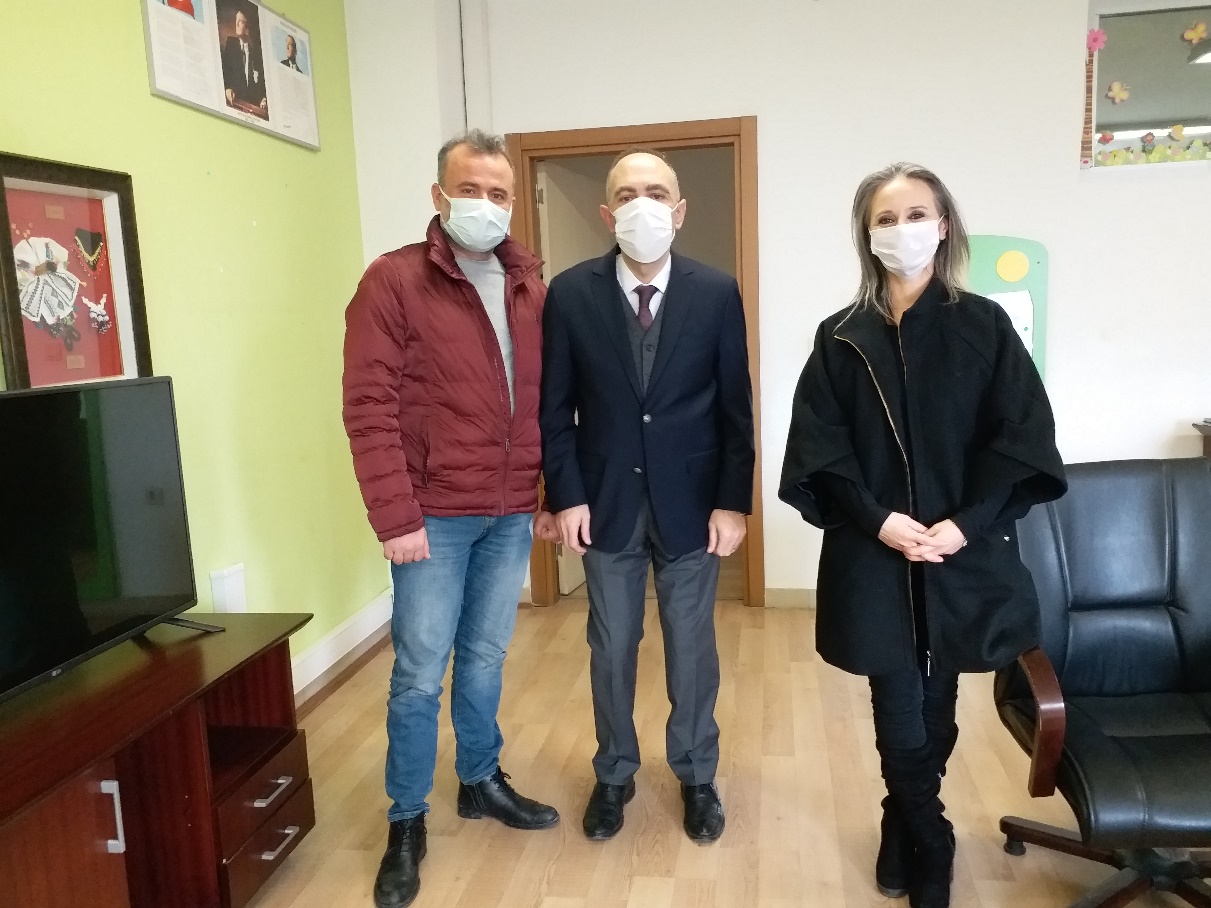 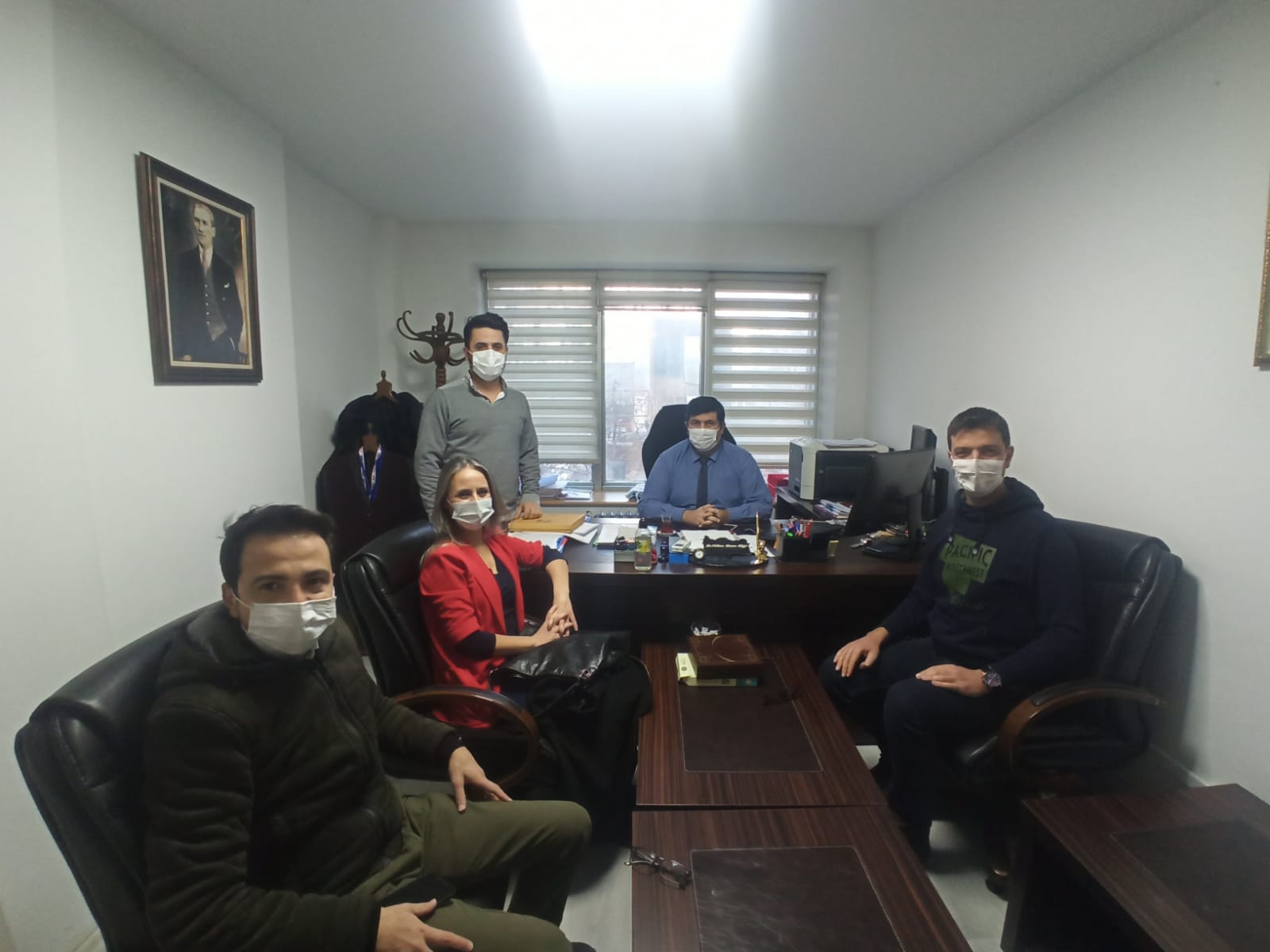 